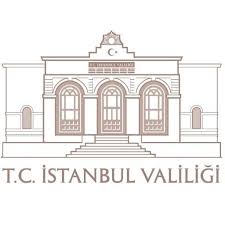 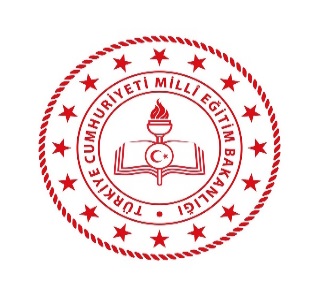 T.C.İSTANBUL VALİLİĞİİl Millî Eğitim Müdürlüğü                                                   				                  Protokol  No      : 2020/ ….                                                                 	                                          Protokol Tarihi : .…/…./2020…………….. İLÇESİ ….. DERSLİKLİ ……. BİNASI VE EKLENTİLERİNİN YAPIMI PROTOKOLÜI-GENEL HÜKÜMLER:İstanbul ili ……… ilçesine Bağışçı ……. tarafından …. derslikli bir …… binası ve eklentilerinin yapılması/yaptırılması konusunda Bağışçı ile İstanbul Valiliği-İl Millî Eğitim Müdürlüğü arasında düzenlenen protokoldür.TARAFLAR VE ADRES:Madde 1-Tarafların tebligat adresleri aşağıda yer almaktadır. Adres değişikliği olması hâlinde yenisi  bildirilinceye kadar eski adrese yapılan tebligat geçerli kabul edilecektir.İDARE    : Millî Eğitim Bakanlığı Adına İstanbul Valiliği-İl Millî Eğitim Müdürlüğü        Adres: Sultanahmet Binbirdirek Mahallesi İmran Öktem Caddesi No:1 Fatih/İSTANBUL               	         Tel : 0212-3843599BAĞIŞÇI:                  	         Adres:                     	         Tel-Faks: TANIMLAR:Madde 2-Bu protokolün uygulanmasında;2.1) İDARE    : İstanbul Valiliği-İl Millî Eğitim Müdürlüğü2.2) BAĞIŞÇI:                                     Olarak anılacaktır.KONUSU VE KAPSAMI:Madde 3-İstanbul ili ……. ilçesi, …….. Mahallesi’nde, mülkiyeti …….. ait, imar planında ….. tesis alanı olarak ayrılan, ….. ada, ….. parsel sayılı  ve ….. m2 yüz ölçümlü taşınmaz üzerine, Bağışçı …… tarafından toplam proje maliyeti yaklaşık …………TL, toplam inşaat alanı …… m2, olan ……… derslikli bir …… binası, spor salonu, ..... adet laboratuar ….. anahtar teslimli (saha tanzimi, istinat duvarı ve çevre düzenlemesi dahil) tasdikli projesine uygun bir şekilde yaparak/yaptırarak mülkiyeti Hazine ve Maliye’ye ait olmak üzere Millî Eğitim Bakanlığı adına İdare’ye teslim edecektir.HUKUKİ DAYANAKLAR: Madde 4- 1739 Sayılı Millî Eğitim Temel Kanunu.222 Sayılı İlköğretim ve Eğitim Kanunu.703 Sayılı KHK’nın 22. maddesine göre “Özel Barınma Hizmeti Veren Kurumlar ve Bazı Düzenlemeler Hakkında Kanun Hükmünde Kararname”.3308 Sayılı Mesleki Eğitim Kanunu.6331 Sayılı İş Sağlığı ve Güvenliği Kanunu.4857 Sayılı İş Kanunu.4734  Sayılı Kamu İhale Kanunu.4735 Sayılı Kamu İhale Kanunu Sözleşmesi.24.06.2017 tarih ve 30106 sayılı Resmî Gazete’de yayınlanan Millî Eğitim Bakanlığı Kurum Açma, Kapatma ve Ad verme Yönetmeliği.7104 sayılı Katma Değer Vergisi Kanunu ve Bazı Kanunlar ile 178 Sayılı Kanun Hükmünde Kararnamede Değişiklik Yapılmasına Dair Kanun.06.07.2018 tarih ve 30470 sayılı Resmî Gazete’de yayınlanan KDV Genel Uygulama Tebliğinde Değişiklik Yapılmasına ait  Maliye Bakanlığı Tebliği.İDARENİN MÜKELLEFİYETLERİ:Madde 5-Okul inşaatı için uygulanacak olan MEB tip projeyi temin edecektir.Bağışçı arzu ettiği takdirde özel proje yaptırıp İdare onayını müteakip uygulayabilir.İşbu protokolün imzalanmasından doğacak her türlü vergi, resim, harç vb. ödemeler İdare’ye aittir.KDV istisnasından yararlanmak isteyen Bağışçıların uygulama projelerine ve inşaat ruhsatına uygun hazırlanan listelerin onaylanmasını sağlamak.İlgili vergi dairesi tarafından İdareye gönderilen KDV istisna belgesine istinaden, 6 (altı) aylık dönemler itibariyle vergi dairesine yazılı bilgi vermek. İnşaat bittikten sonra, İdare adına …. İlçe Millî Eğitim Müdürlüğü tarafından okulun araç, gereç ile demirbaşlarını temin etmek ve sınıfların tefrişini sağlamak  (masa, sıra, tahta, bilgisayar, kantin, vb.).İnşaat bittikten sonra …. İlçe Millî Eğitim Müdürlüğü tarafından İdare adına yapılacak daimi su, elektrik, doğalgaz, vb. bağlantıları için gerekli işlemleri yapmak.İDARENİN HAKLARI:Madde 6-İnşaatın Yapı Denetim (kontrollük) Hizmetleri ……. teknik elemanları tarafından yürütülecektir.BAĞIŞÇININ MÜKELLEFİYETLERİ:Madde 7-Bağışçı; okul binası ve eklentilerinin yapımında uygulanacak mimari-statik-elektrik-mekanik-peyzaj-altyapı projelerinin yürürlükteki güncel mevzuata, Millî Eğitim Bakanlığı Kurum Açma, Kapama ve Ad Verme Yönetmeliğine, Planlı Alanlar İmar Yönetmeliğine, Sığınak Yönetmeliğine, Binaların Yangından Korunması Hakkında Yönetmeliğe, Binalarda Enerji Performansı Yönetmeliğine, Türkiye Bina Deprem Yönetmeliğine, Otopark Yönetmeliğine, Engellilerle ilgili Standartlara, Fatih Projesi ve Okul Güvenliği ile Alakalı Kriterler ile Çevre ve Şehircilik Bakanlığının yürürlükteki diğer mevzuatlarına uygun olarak okul inşaatını yapacak/yaptıracaktır.Zemin etüdünü yaptırmak.Tespit edilecek projelere göre vaziyet planını yaptırmak.….. Projeye göre zemin etüdüne uygun altyapı, statik, mekanik, elektrik projelerini yaptırmak ve ilgili birimlere onaylattırmak, inşaatın yapı ruhsatını ve yapı kullanım izin belgesini almak.İnşaatın bitiminde onaylı tüm projelerden bir takım (mimari, statik, mekanik, elektrik) okul idaresine teslim etmek.Yapım işinin yerine getirilmesinden kaynaklanan her türlü sorumluluk Bağışçıya aittir.İşin yapımında, Bağışçı ile yapım işini üstlenecek yüklenici firma arasında yapılacak olan sözleşme ile   gerekli her türlü personel istihdamı yapım işini üstlenen yüklenici firma sorumluluğundadır. Bağışçı bu yapım işi için yüklenici firmayla yaptığı sözleşmenin bir suretini İdare’ye yazılı olarak bildirir.Bağışçının yapım işini yaptırdığı yüklenici firmanın istihdam ettiği personelinin her türlü alacağından Bağışçı sorumludur.Bağışçı, kendisi veya yapım işini yaptırdığı yüklenici firma veya istihdam ettiği personelin işin yapımı sırasında İdare’ye veya üçüncü kişilere vereceği zararlardan da sorumlu olacaktır. Bağışçı, bu protokol gereği yerine getirmeyi taahhüt ettiği yapım işinin ifası sırasında iş yerinde İş Sağlığı ve Güvenliği Yönetmeliği hükümleri bakımından gerekli her türlü tedbiri alacaktır. Bu görevin yerine getirilmemesinden kaynaklanan İş Kazası ve Meslek Hastalıklarından Bağışçı sorumlu olacaktır.Bağışçı, yapım işini projelerine ve yapım işleri genel teknik şartnamesine uygun olarak yapmakla yükümlüdür. Bağışçı, yapım işinin yürütülmesinde görevli teknik uygulama sorumlusunu ve şantiye şefini tayin edip İdare’ye bildirecektir.Bağışçı; yapım işinin proje adını, yapı denetim görevlilerini, Bağışçıyı, inşaata başlama ve bitim tarihini gösteren bilgilendirme levhasını inşaat sahasına asmakla yükümlüdür.Bağışçı; Protokol kapsamında yaptırılacak yapım işi için şantiye, daimi elektrik, su ve doğalgaz aboneliklerini yapmak, bağlantı giderlerini ve diğer harcamaları karşılamakla yükümlüdür. (Eğitim tesisinin tesliminden sonraki bu tip giderler İdare tarafından karşılanacaktır.)Bağışçı, taahhüt ettiği bu yapım işine ait iş programını süresi içerisinde İdare’ye bildirmekle yükümlüdür.Bağışçı, yapım işine ait hafriyat ve nakliye işini yaptıracaktır.Yapım işinde çalıştırılan işçi ve ustalar, alanlarında mesleği eğitim belgeli olacaktır. Yapım işinde kullanılan yapı malzemeleri TS 9111, TS 12576 standartlarına ve engellilerle ilgili yürürlükteki mevzuatlara uygun olacaktır. Yapım işinde kullanılacak malzemeler TSE ve Çevre ve Şehircilik Bakanlığı Yapım İşleri Genel Şartnamesine uygun olacaktır. Proje değişikliklerinde ve tadilatlarında İdare onayı alınacaktır.Yer teslimi yapılmadan inşaata başlanılmayacaktır.BAĞIŞÇININ HAKLARI:Madde 8-24.06.2017 tarihli 30106 sayılı Resmî Gazete’de yayınlanan Millî Eğitim Bakanlığı Kurum Açma, Kapatma ve Ad verme Yönetmeliğindeki haklar saklı kalmak kaydıyla inşa edilecek okula, Bağışçının istediği ad verilecek ve bu ad okul binası var olduğu sürece değiştirilemeyecektir.Gerektiğinde ve İdarece uygun görülmesi hâlinde ek bir protokolle okulun fiziki kapasitesi Bağışçı tarafından büyütülebilecektir.Bağışçı adı ve bilgileri 5018 sayılı yasanın şeffaflık hükmü gereği İl Millî Eğitim Müdürlüğü Web sayfasında yayınlanacaktır.İŞ KAZALARI SORUMLUĞU:Madde 9-9.1)  Yapım işi sırasında meydana gelebilecek iş kazalarından Bağışçı veya yüklenici sorumlu olup İdare            sorumlu değildir.  9.2)  Bağışçı ve yüklenici firma tarafından inşaat mahallinde tehlike sınıfına uygun iş sağlığı ve güvenliği          uzmanı görevlendirilecektir.  UYGULANACAK PROJE:Madde 10-Bu protokol ile Bağışçı tarafından yaptırılacak okul inşaatı için Millî Eğitim Bakanlığı ……… proje esas alınacaktır. Bu projede yapım işleri teknik şartnamesine ilave özel teknik bir şartname var ise bu doğrultuda İdarece kabul edilmek şartıyla uygulanabilecektir. Yapım işine ait özel proje uygulanması hâlinde, uygulama projeleri mimarlık ve inşaat fakülteleri bulunan üniversitelerden onaylatılarak İl Millî Eğitim Müdürlüğüne teslim edilecektir. OKULUN ADI:Madde 11-24.06.2017 tarihli 30106 sayılı Resmî Gazete’de yayınlanan Millî Eğitim Bakanlığı Kurum Açma, Kapatma ve Ad verme Yönetmeliğindeki haklar saklı kalmak kaydıyla Bağışçı tarafından yaptırılacak olan okula “ …………………….. ” adı verilecek ve bu ad okul binası var olduğu sürece değiştirilmeyecektir.PROJENİN SÜRESİ:Madde 12-Bu protokolün onaylandığı tarih,  proje çalışmaları için başlangıç tarihi olarak kabul edilecek ve 3 (üç) ay içerisinde proje çalışmaları tamamlanarak yapı ruhsatı alındığı tarihten itibaren en geç 10 (on) gün içinde bu inşaat için görevlendirilen kontrol görevlileri tarafından yer teslimi yapılarak inşaata başlanacaktır.Madde 13-Bağışçı, 12. maddedeki yükümlülüklerini belirtilen sürelerde yerine getirmediği takdirde, İdarece Bağışçıya uyarı yapılarak inşaata başlaması istenilecektir. Makul bir sürede inşaata başlanılmadığı veya İdareye yükümlülüklerini yerine getirip getiremeyeceği bildiriminde bulunulmadığı takdirde işbu protokol İdarece tek taraflı olarak iptal edilebilir. Protokol iptal edildiğinde Bağışçı hiçbir hak iddiasında bulunamaz.Madde 14-Bağışçı inşaata başlama tarihinden itibaren en geç ….. ay sonra taahhüt ettiği okul inşaatını, projesine ve işbu protokol hükümlerine uygun biçimde bitirerek teslim edecektir. İnşaatın taahhüt edilen süresinde bitirilememesi hâlinde inşaata mâni mücbir sebepler de göz önüne alınarak uygun zamanlarda Bağışçıya en az 3 (üç) kez uygun sürelerde tebligat yapılacaktır. Bağışçı bu uyarılara rağmen inşaatı tamamlamadığı takdirde, protokol tek taraflı olarak iptal edilecek ve isim hakkı geri alınacaktır. Bağışçı, o tarihe kadar yapılmış olan imalatlardan herhangi bir hak talep etmeyecektir.Madde 15-Taraflar arasında tanzim olunan işbu protokolün sadece Bağışçıyı değil, Bağışçının vefatı hâlinde mirasçılarını da bağlayacak olduğunu taraflar şimdiden kabul, beyan ve taahhüt ederler.Madde 16-İnşaatın bitiminde Bağışçı arzu ettiği takdirde iş birliği içerisinde, Valilik-İl Millî Eğitim Müdürlüğü ile müşterek olarak eğitim öğretim yılı başında açılış töreni yapılabilir.HARCAMALARIN KARŞILANMASI VE UYGUNLUK BELGESİ:Madde 17-İnşaatın yürütülmesi için gerekli nakit, mal ve hizmet şeklindeki tüm harcamalar Bağışçı tarafından karşılanacaktır.Madde 18-Bu harcamalara karşılık (istenildiğinde belgelenmesi kaydıyla) Bağışçıya “Uygunluk Belgesi” verilecektir.II- ÖZEL HÜKÜMLER:Madde 19-Özel hüküm bulunmamaktadır.İHTİLAFLARIN ÇÖZÜMÜ:Madde 20-Bu protokolün uygulanmasından çıkabilecek ihtilaflar öncelikle taraflar arasında 659 sayılı “Genel Bütçe Kapsamındaki Kamu İdareleri ve Özel Bütçedeki idarelerde Hukuk Hizmetinin Yürütülmesine İlişkin Kanun Hükmünde Kararname’’ hükümlerine göre sulhen çözümlenmeye çalışılacaktır. Bu sağlanmadığı takdirde İstanbul Mahkemeleri ve İcra Daireleri yetkilidir.Madde 21-Bu  protokol 4 (dört)  sahife ve 22 (yirmi iki) maddeden ibaret olup  (…../…../2020) tarihinde taraflarca okunup mutabakata varılmak suretiyle imza altına alınmıştır.Madde 22-İşbu protokol 3 (üç) takım düzenlenmiş olup, Millî Eğitim Bakanlığı uygun görüşü alındıktan sonra İstanbul Valiliğinin onayı ile yürürlüğe girer.      Bağışçı	                                                                                                        İdare                                                                                                                             Levent YAZICI     	                                                                                                       İl Millî Eğitim MüdürüUygun görüşle arz ederim.         ..…/…../2020Dr. Hasan Hüseyin CAN         Vali YardımcısıOLUR…../…../2020Ali YERLİKAYAVali